Unity Family Health Care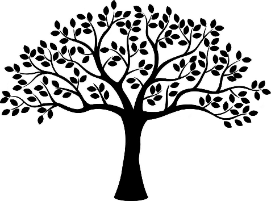 	                                     Sarita Bowers, FNP     David Bowers, FNP	                                                                  1644 Valley Rd.  Ste A                                                                                Berkeley Springs, WV 25411		                                                                  Ph: 304-500-2567    Fax: 304-500-2748	Patient DemographicsWelcome to Unity Family Health Care, we are pleased to have you in our office.  Please take a few minutes to fill out these forms as completely as you can.  If you have any questions, we will be glad to help.Name:______________________________________________________________________________________________			Last		     First                                   MI                                  (Preferred)Patient address:_______________________________________________________________________________________			Address		                                        City                                                     State              Zip codeBirthdate______________	SS#__________________    Gender:  M     F      Married:   Y      NWork phone: ________________Wireless Phone: _________________ Home Phone: _______________Email: ___________________________________________Preferred contact method: _____________________________Student status if dependent over 19 (for insurance) _______________________________How did you hear about us? _________________________________________________Emergency Contact: ____________________________________________________Phone #: __________________________ Relation: ___________________________Release of Information: Who may we release information to over phone: _______________________ Relation: _________________Who may we release medical records to: _____________________________ Relation: __________________Insurance Policy 1 (Please provide card to reception) Subscriber Name: _______________________________ Subscriber ID#___________________________Insurance Company: _______________________________ Phone: ______________________________Employer: ______________________ Group Name: ______________________ Group #________________Relationship to Subscriber________________________________Insurance Policy 2 (Please provide card to reception)Subscriber Name: _______________________________ Subscriber ID#___________________________Insurance Company: _______________________________ Phone: ______________________________Employer: ______________________ Group Name: ______________________ Group #________________Relationship to Subscriber________________________________Insurance Policy 3 (Please provide card to reception)Subscriber Name: _______________________________ Subscriber ID#___________________________Insurance Company: _______________________________ Phone: ______________________________Employer: ______________________ Group Name: ______________________ Group #________________Relationship to Subscriber________________________________Unity Family Health Care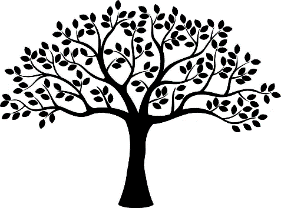 	                                     Sarita Bowers, FNP     David Bowers, FNP	                                                                   1644 Valley Rd.  Ste A                                                                                 Berkeley Springs, WV 25411		                                                                   Ph: 304-500-2567    Fax: 304-500-2748	Patient HistoryPatient Name: ___________________________________                             DOB: _____________Allergies (please list your reaction):_________________________________________________________________________ ______________________________________________________________________________________________________________________________________________________________________________________________________________Current Medications/Dosage/Prescriber:_______________________________________________________________________________________________________________________________________________________________________________________________________________________________________________________________________________________________________________________________________________________________________________________________________________________________________________________________________Have you travelled outside of the continental United States recently?        Yes           NoIf yes, where:____________________________________________________________________________________________Do you use any assistive devices (i.e. hearing aids, glasses, walker, cane, prosthetic devices)        Yes        NoIf yes, please list all assistive devices used:____________________________________________________________________Personal Medical History: (Please circle all that apply)ADHD	                                              Crohn’ Disease                      High Blood Pressure                Parkinson’s DiseaseAlcoholism        		       COPD/Emphysema		 Kidney Stones                          Peripheral Vascular DiseaseAllergies, Seasonal    		       Dementia			 Kidney Disease                        Peptic UlcerAnemia      			       Depression		              High Cholesterol                      PsoriasisAnxiety     			       Diabetes 1 or 2		 HIV                                         Pulmonary Embolism (PE)Arrhythmia (Irregular heartbeat)       Diverticulitis   	              Hepatitis	                       Rheumatoid ArthritisArthritis 		      	       DVT (Blood clot)                  Irritable Bowel Syndrome      Seizure DisorderAsthma            	                    	       GERD (Acid reflux)	 Lupus		                       Sleep ApneaBipolar Disorder     		       Glaucoma		              Liver Disease                          StrokeBladder Problems/Incontinence         Heart Disease		 Macular Degeneration	         Thyroid DisorderBleeding Problems     		       Heart Attack		 Neuropathy                            Ulcerative ColitisCancer: _____________ 	       Hiatal Hernia 	              Osteopenia/Osteoporosis        		Patient Name:________________________________________________		DOB:______________________Have you had any possible exposure to Hepatitis or HIV/Aids?          Yes            No     Other medical problems not listed above:_________________________________________________________________________________________________________________________________________________________________________________________________________________________________________________________________Family History: Father:                          Living age: _____			Deceased age: _____Alcoholism              Bipolar Disorder               Depression              High Cholesterol              OsteoporosisAnemia                    Cancer: _________           Diabetes 1 or 2       High Blood Pressure        StrokeAsthma	                  COPD/Emphysema          DVT (blood clot)     Kidney Disease                Thyroid DisorderArthritis                   Dementia                          Heart Disease           Migraines       Other:__________________________________________________________________________________________Mother:                        Living age: _____			Deceased age: _____Alcoholism              Bipolar Disorder               Depression               High Cholesterol              OsteoporosisAnemia                    Cancer: _________           Diabetes 1 or 2        High Blood Pressure         StrokeAsthma	                  COPD/Emphysema          DVT (blood clot)     Kidney Disease                 Thyroid DisorderArthritis                   Dementia                          Heart Disease           Migraines       Other:____________________________________________________________________________________________________________Siblings:_____________________________________________________________________________________________________________________________________________________________________________________________________________________________________________________________________________________________________________________List other medical providers you see on a regular basis (i.e. Cardiologist, Mental Health Provider, Kidney doctor, Dentist. Etc.)____________________________________________________________________________________________________________________________________________________________________________________________________________________________________________________________________________________________________________________________________________________________________________________________________________________________Surgical History:___________________________________________________________________________________________________________________________________________________________________________________________________________________________________________________________________________________________________________________________________________________________________________________________________________________________________________________________________________________________________________________________________________________________________________________________________________________________Do you have any implants (i.e. pacemaker, joint replacements)?  If yes, please list:Patient Name:________________________________________________		DOB:______________________Social/Cultural History:Are you or have you ever been a smoker?       Yes         No                 If yes, amount/duration of use: _______________Are you or have you ever used vaping products?          Yes         No   If yes, amount/duration of use: _______________Are you or have you ever used recreational drugs?        Yes          No         Have you ever received a blood transfusion?       Unknown       Yes        NoIf yes, approximate year(s) ago: ___________________________________________Are you sexually active?          Yes           NoEducation Level:        Elementary         High School        Vocational          College         Graduate/ProfessionalAre there any vision problems that affect your communication?         Yes          NoAre there any hearing problems that affect your communication?         Yes           NoAre there any limitations to understanding or following instructions (either written or verbal)?        Yes         NoAre there any personal problems or concerns at home, work, or school you would like to discuss?        Yes        NoAre there any cultural or religious concerns you have related to delivery of care?        Yes          NoAre there any financial issues that directly impact your ability to manage your health?         Yes           NoCurrent Living Situation (Check all that apply):     Single 	          Multi-						  Skilled     Family 	          generational            Homeless           Shelter              Nursing                Other: _________________     Household	          Household					  FacilityHow often do you get the social and emotional support you need?    Always            Usually            Sometimes             Rarely            NeverMarital Status: Are you currently married?       Yes         NoCurrent Spouse:        Not applicable         Alive (Age ________)         Deceased Information: Health problems or cause of death: _____________________________________________________________If alive, current employment status:        Retired         Unemployed        Homemaker       Employed – current occupation(s): _______________________Comments (Please feel free to comment on any answers marked “yes” above):__________________________________________________________________________________________________________________________________________________________________________________________________________Patient Name:________________________________________________		DOB:______________________Occupational and/or Military History:When did you begin working and what type of jobs have you held? ____________________________________________________________________________________________________________________________________________________________________________________________What is your current occupation? _________________________________________________________ How long have your worked at your present job? ____________________________________________ Are you satisfied with your present job? ____________________________________________________ If not, what is the cause of your dissatisfaction? _____________________________________________Are you a veteran?         Yes        No   If so, what branch of service? ______________  Date of Discharge__________Were you involved in combat?         Yes        NoEducational Needs:Are you interested in more information about a specific topic?       Yes         NoIf yes, please clarify what information/education you would like to gain:     How to stop smoking          Exercise          Stress        Safe sexual practices       Nutrition       Weight control       Violent & abusive behavior        Diabetes        Cancer screening         Other ______________________________________________OB/GYN History:Date of last Pap smear: ________________                                STIs/STDs:         Yes        NoHistory of abnormal Pap smear?        Yes          No                    Have you had an HPV Vaccine?        Yes          NoSexual Problems or concerns you wish to address: _________________________________________________________   Date of LMP: ________________       Duration: ________Days   Menstrual Cycle:          Regular           IrregularMenses monthly?        Yes         No                  Flow:         Light            Moderate          HeavyBirth Control:Current birth control method: _______________           Desired birth control method: _______________Pregnancy History:Age at first childbirth? ________      Number of Pregnancies: _______     Full term: _______    Living: ________Unity Family Health Care	                                     Sarita Bowers, FNP     David Bowers, FNP	                                                                   1644 Valley Rd.  Ste A                                                                                 Berkeley Springs, WV 25411		                                                                  Ph: 304-500-2567    Fax: 304-500-2748	HIPAA Privacy and Release of Information AuthorizationI, ________________________________ hereby authorize UNITY FAMILY HEALTH CARE, INC. and its affiliates, its employees and agents, to use and disclose protected health information (e.g. information relating to the diagnosis, treatment, claims payment, and health care services provided or to be provided to me and which identifies my name, address, social security number, and member ID number) for the purpose of helping me to resolve claims and health coverage issues.I understand that any personal health information or other information released to the person or organization identified above may be subject to re-disclosure by such person/organization and may no longer be protected by applicable federal and state privacy laws.I understand that I have a right to revoke this authorization by providing written notice to.  However, this authorization may not be revoked if, it’s employees or agents have taken action on this authorization prior to receiving my written notice.  I also understand that I have a right to have a copy of this authorization. I understand that information used or disclosed pursuant to this authorization may be disclosed by the recipient and may no longer be protected by federal or state law.  I further understand that this authorization is voluntary and that I may refuse to sign this authorization.  My refusal to sign will not affect my eligibility for benefits, enrollment or payment for or coverage of services. I have been advised of this practice’s Privacy Practices, Release of Billing Information policy, Assignment of Benefits policy, and grant the practice Medication History Authority.  If applicable, Legal Representatives, sign below:By signing this form, I represent that I am the legal representative of the Member identified above and will provide written proof (e.g., Power of Attorney, living will, guardianship papers, etc.) that I am legally authorized to act on the Member’s behalf with respect to this authorization form.________________________________________________________Patient Printed Name						Date            Unity Family Health Care	                                  Sarita Bowers, FNP     David Bowers, FNP	                                                             1644 Valley Rd.  Ste A                                                                            Berkeley Springs, WV 25411				                  Ph: 304-500-2567    Fax: 304-500-2748	Consent for Procedure/TreatmentI hereby authorize and direct Unity Family Health Care, Inc. and assistants, as necessary to perform quality care, to perform appropriate procedure/treatment(s) on me.The nature and purpose of the procedure/treatment(s), alternative methods of treatment, and potential risks and complications will have been fully explained to me. I acknowledge that no guarantees have been made to me as to the outcome of the procedure(s) and/or treatment(s).I grant this consent without duress, confusion, or pressure from my physician and/or staff, associates, or colleagues.Patient/Representative Signature: _________________________________________________Date: _____________________________Witness Signature: ______________________________________________________________Date: _____________________________Unity Family Health Care	                                     Sarita Bowers, FNP     David Bowers, FNP	                                                                  1644 Valley Rd.  Ste A                                                                                 Berkeley Springs, WV 25411		                                                                  Ph: 304-500-2567    Fax: 304-500-2748	Office PoliciesRefills: Please contact your pharmacy for refills.  The pharmacy will contact us with the appropriate information.  Please allow 24 hours for this to take place.Inclement weather: Staff will be in office if weather permits.  If the staff deems it unsafe to travel, the office will delay opening or remain closed.  The safety of our patients and staff is our priority.  Should you have any questions about closures, please call the office phone number 304-500-2567 or check the office Facebook page for updates.No-shows: Failure to give 24-hour notice of an appointment cancellation may result in a fee of $25.Insufficient Funds: Should payment be returned for insufficient funds; your account will be charged a fee of $35.Late Arrivals: Patients arriving more than 15 minutes late for their appointment, may be rescheduled for another time.  Our office staff will try to fit you into the current schedule; however, this is not always possible, and you may be required to wait or return at a later time.Cell Phone Usage: Providers will not conduct ANY exam if the patient or parent/guardian of a minor child is on their cell phone in the exam room.  This includes playing games or listening to music. Feel free to use your phone when staff is not in the room.  This ensures the best possible evaluation and care.  Form Completion:  Forms requiring a healthcare official to complete, including short term disability, social security, FMLA, medication administration, and letters requested by the patient, will cost $25 per form.  Medical records requested will cost $25.  Payment is due at time of delivery.Copays: Copays and outstanding balances are to be paid at the time of service. Children of Divorced Parents: Payments are due at the time of presentation, regardless of which parent accompanies the patient during the office visit.Current Patient Status: To be considered an active patient at Unity Family Health Care, you must be seen at least annually for a physical exam.Mutual Respect: We will treat patients and family members with respect and courtesy, and we appreciate the same in return for our staff members.Chronic Pain/Anxiety Management: This practice does NOT utilize narcotics, opiates, or benzodiazepines for chronic pain management or anxiety.Treatment Rooms:  Due to limited room size, we request that individuals in patient rooms be limited to the patient and ONE parent/guardian if patient is a child unless otherwise arranged with staff.  This is to ensure there is enough room for the provider and nurse in the treatment room.Termination:  Patients may be terminated from practice at the providers discretion should the situation warrant.Signature___________________________                  Date_____________